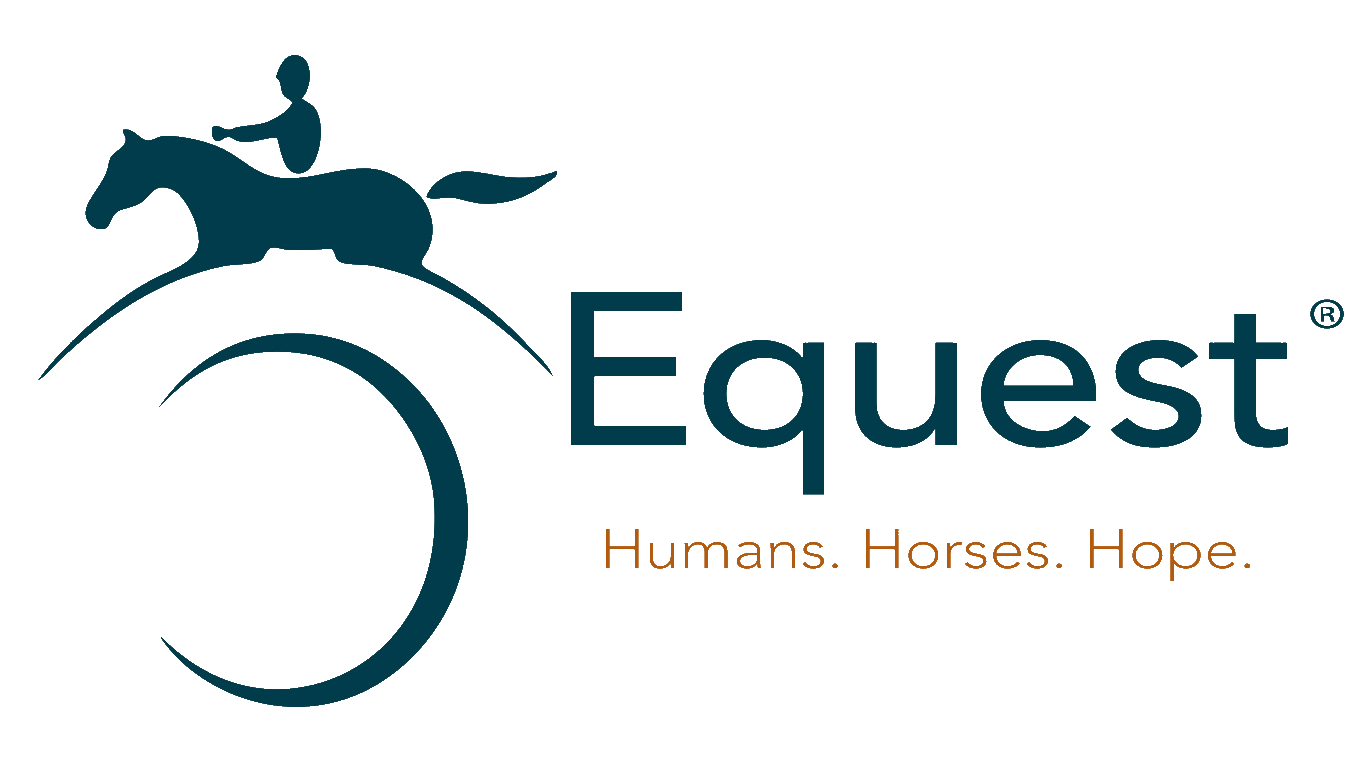 COVID-19 PROTOCOL FOR VOLUNTEERSEquest is working hard to protect clients, the public, all staff, and volunteers.  To this end, Equest is following the Center for Disease Control (CDC) recommendations as well as state, and local health department guidelines to reduce the spread of COVID-19. 	The CDC identifies the following groups to be at higher risk for severe illness from Covid-19:Alongside the identified high-risk groups listed above, the following populations, if served or interacted with at Equest, might be at increased risk of becoming infected or having unrecognized illness:Mandates For ALL Volunteers:Absolutely cancel any appointment/lesson/session or volunteer obligation if experiencing any symptoms that may or may not be related to COVID-19 in the past 14 days OR if you have been exposed to anyone with COVID-19. Wash or disinfect hands upon entering the commons and after any interaction with employees, clients, other volunteers, family members or items in the commons, barn, or arena.  You must take your temperature prior to leaving home.  If your temperature is above 99.6 degrees, cancel your appointment/lesson/session or volunteer obligation.Maintain a minimum of 6-foot distance from other people, other than your own family members/caregivers.Wear a face covering when in the presence of another human being.If you wish to drink water while at Equest, it must be from your own water bottle that is clearly labeled with your name. Please bring a labeled water bottle with you. If you are participating in volunteer riding lessons, then you must bring your own ASTM/SEI approved for Equestrian use helmet and it is highly recommended that you bring your own riding gloves.  Equest will NOT provide riding gloves. If side-walking in classes, you will wear disposable gloves provided by EquestIf working in the stables, you will bring your own work gloves and in fact and wear your work gloves while working at Equest.If working in the stables you will use the same apple picker, broom, and/or shovel that will be disinfected at end of day.  Equest staff will direct me to the location to place the implements when finished.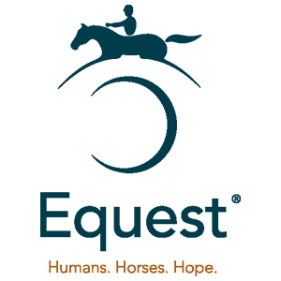 Check-list for Equest Volunteers Before Leaving Home During COVID-19          I have not been exposed to someone with lab-confirmed COVID-19	I have taken may temperature today and its 99.6 or BELOW	I have none of the following symptoms:CoughShortness of breath or difficulty breathingChillsRepeated shaking with chillsMuscle painHeadacheSore ThroatLoss of taste or smellDiarrheaFeeling feverish or a measured temperature greater than or equal to 100.0-degree F           I will I will take with me:My face coveringWater bottle labeled, if desiredASTM/SEI Riding Helmet, if applicableRiding gloves, if applicableWork gloves, if applicable		